Многофункциональное оборудование «Путаница» Составитель игр инструктор по ФК Митрошкина Оксана Юрьевна МБДОУ «Центр развития ребенка – детский сад № 60»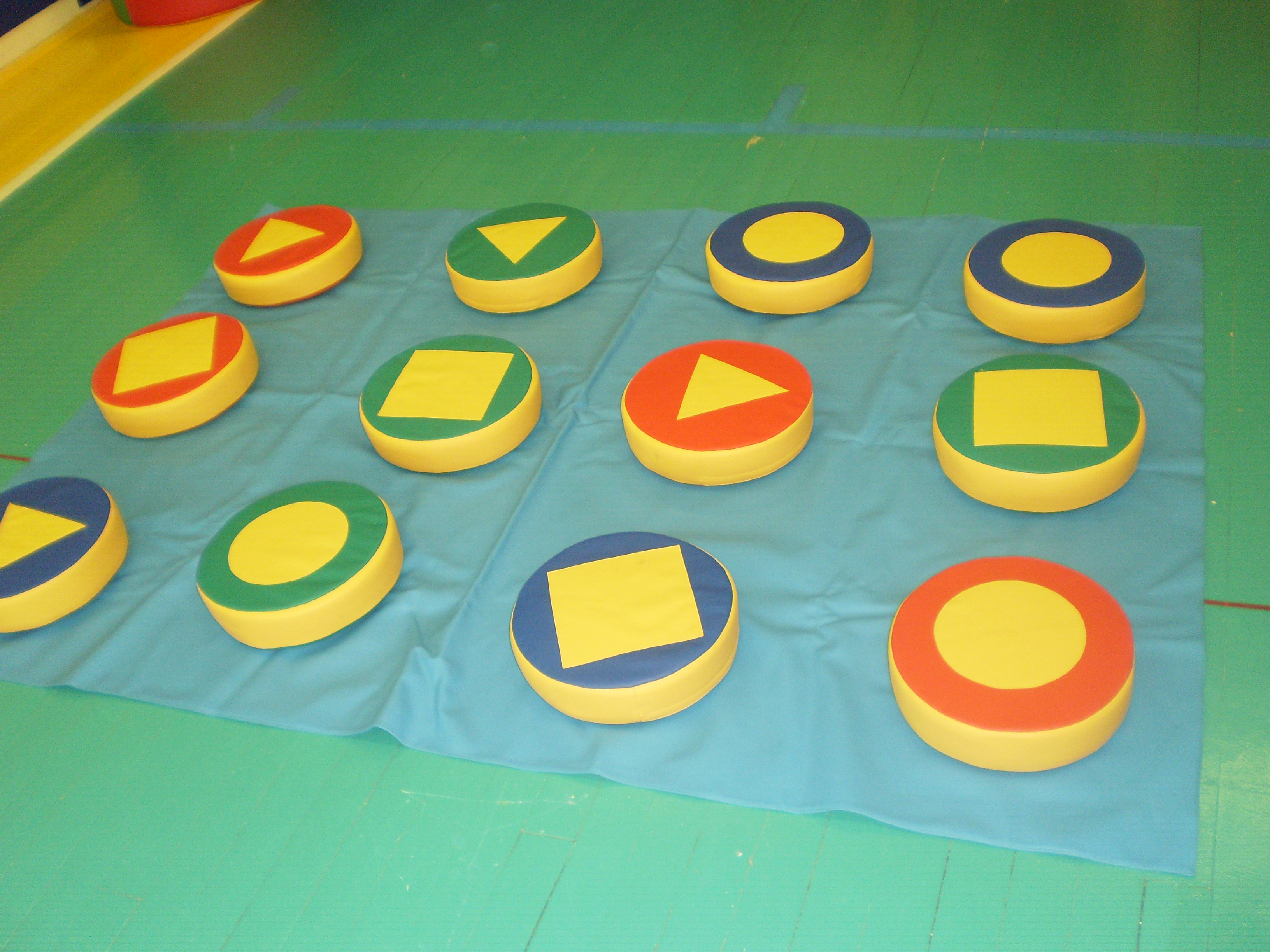 1. Образовательная область «Физическая культура»             Задачи:способствовать физическому развитию детей, технике движений;развивать и совершенствовать физические качества: ловкость, быстроту, координацию движений, гибкость, пластичность, равновесие;способствовать развитию организаторских способностей, самостоятельности, творческого подхода, внимания, восприятия, быстроты реакции, произвольности поведения, мышления.Формировать потребность в ежедневной двигательной активности. Примеры возможных вариантов использования оборудования «Путаница»Развитие игровой деятельностиИгровое оборудование способствует: обогащению предметно-пространственной развивающей образовательной среды;созданию условий для развития игровой деятельности детей;формированию игровых знаний, умений, навыков;развитию у детей стойкого интереса к различным видам напольных игр;всестороннему воспитанию (эмоционально-нравственному, умственному, физическому, художественно-эстетическому и социально-коммуникативному, трудовому);развитию самостоятельности в выборе и организации игр, инициативы, творчества, навыков саморегуляции;формированию доброжелательного отношения к сверстникам, умению взаимодействовать, договариваться, самостоятельно разрешать конфликтные ситуации.Образовательная область «Познавательное развитие»Игровое оборудование способствует:развитию познавательных интересов детей, расширению опыта ориентировки в окружающем, сенсорному развитию, развитию любознательности и познавательной мотивации. развитию воображения и творческой активности;формированию первичных представлений об объектах окружающего мира (форме, цвете, размере, материале);развитию восприятия, внимания, памяти, воображения, синтетико-аналитической деятельности;формированию элементарных математических представлений;Примеры возможных вариантов использования:«Найди свою (свои) геометрическую фигуру» «Посчитай фигуры»«Какие фигуры на поле?»«Сколько здесь цилиндров?» и др.Игры способствует формированию первичных представлений об основных свойствах предметов: форме, цвете, размере, количестве. А также формируют представление о плоскостных и объемных геометрических фигурах.Образовательная область «Речевое развитие»Игровое оборудование способствует: развитию монологической и диалогической форм речи; формированию словаря, воспитанию звуковой культуры речи.Развитию слухового и зрительного восприятия.Примеры возможных вариантов использования:«Расскажи, какие у тебя фигуры?»«Какого цвета цилиндр?«Какие ещё фигуры ты знаешь?»Образовательная область «Художественно – эстетическое развитие»Игровое оборудование способствует: формированию интереса к эстетической стороне окружающей действительности, эстетического отношения к предметам; развитию эстетических чувств детей, художественного восприятия, образных представлений, воображения, художественно-творческих способностей;развитию детского творчества, интереса к самостоятельной творческой деятельности;удовлетворению потребности детей в самовыражении;Возможные варианты использования:подвижные игры с музыкальным сопровождением;самостоятельная художественная деятельность;рисование геометрических фигуры опорой на цилиндры игры.Краткое описание игры «Путаница»Игра заводского производства. Состоит из игрового поля размером 2х3 метра и 12 цилиндров высотой 10 см. Изготовлена из экологически безопасного цветного дерматина. Набивка цилиндров – поролон. Отшивается на заказ. Цилиндры крепятся к игровому полю с помощью «липучек», что позволяет варьировать их расположение на игровом поле.Соответствие игрового оборудования «Путаница» требованиям ФГОС.Трансформируемость. Пособие предполагает возможность его изменения в зависимости от образовательной ситуации, в том числе от меняющихся интересов и возможностей детей.Полифункциональность. Оборудование возможно использовать в различных областях, в зависимости от поставленных задач, возрастных и индивидуальных особенностей детей.Вариативность. Игровое оборудование может варьироваться в зависимости от поставленных задач. Может использоваться в игровой деятельности, в НОД, в самостоятельной деятельности детей, в коррекционной работе.Доступность. Оборудование находится в свободном доступе для детей. Дети могут самостоятельно трансформировать его по своему желанию.Безопасность. Игра «Путаница» изготовлена из безопасных материалов, поддаются влажной уборке, не представляет угрозы для жизни и здоровья детей. Имеет сертификат безопасности.ЗадачиОписаниеМетодические рекомендации«Ходим, ползаем, бежим»«Ходим, ползаем, бежим»«Ходим, ползаем, бежим»«Ходим, ползаем, бежим»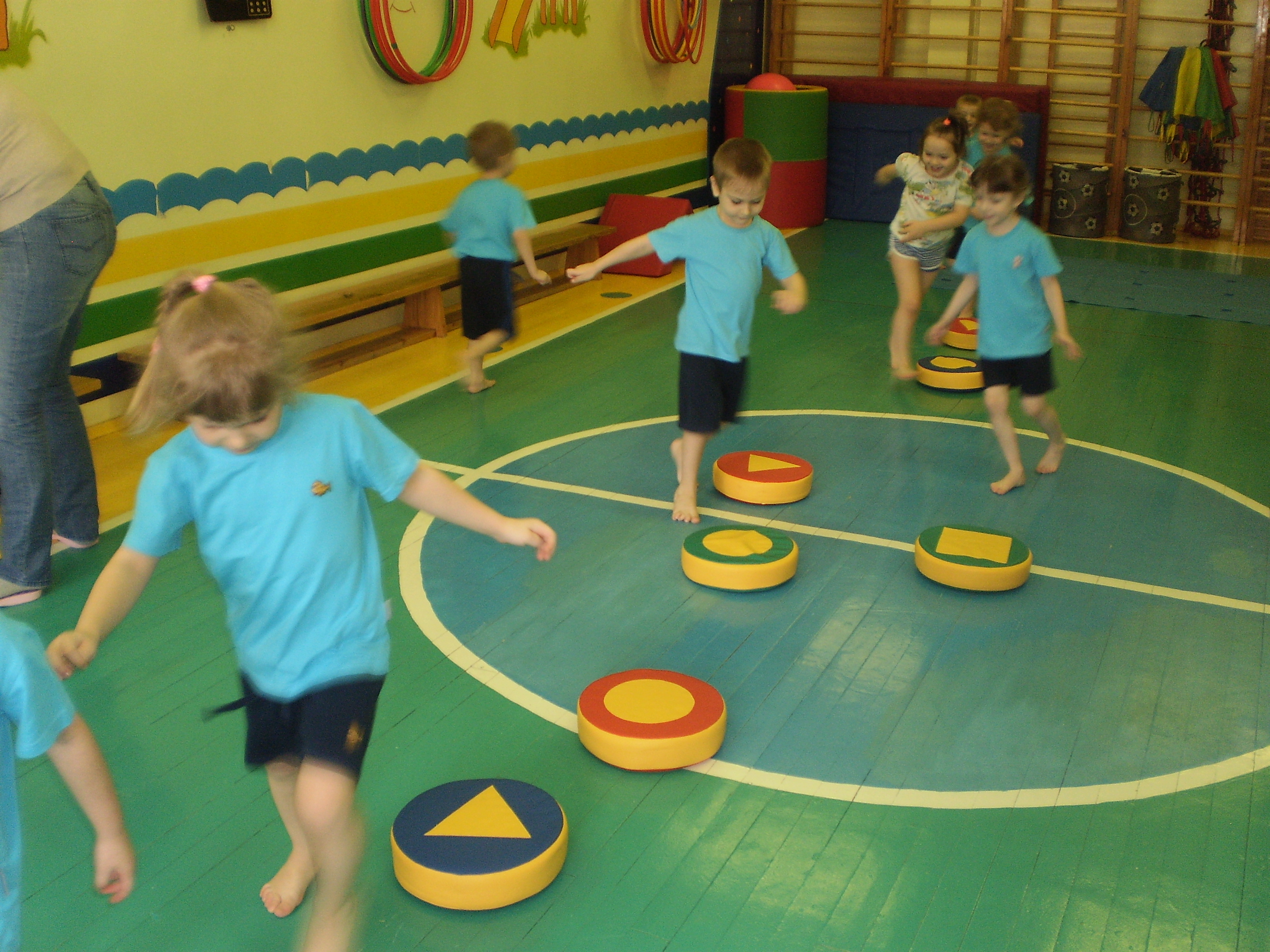 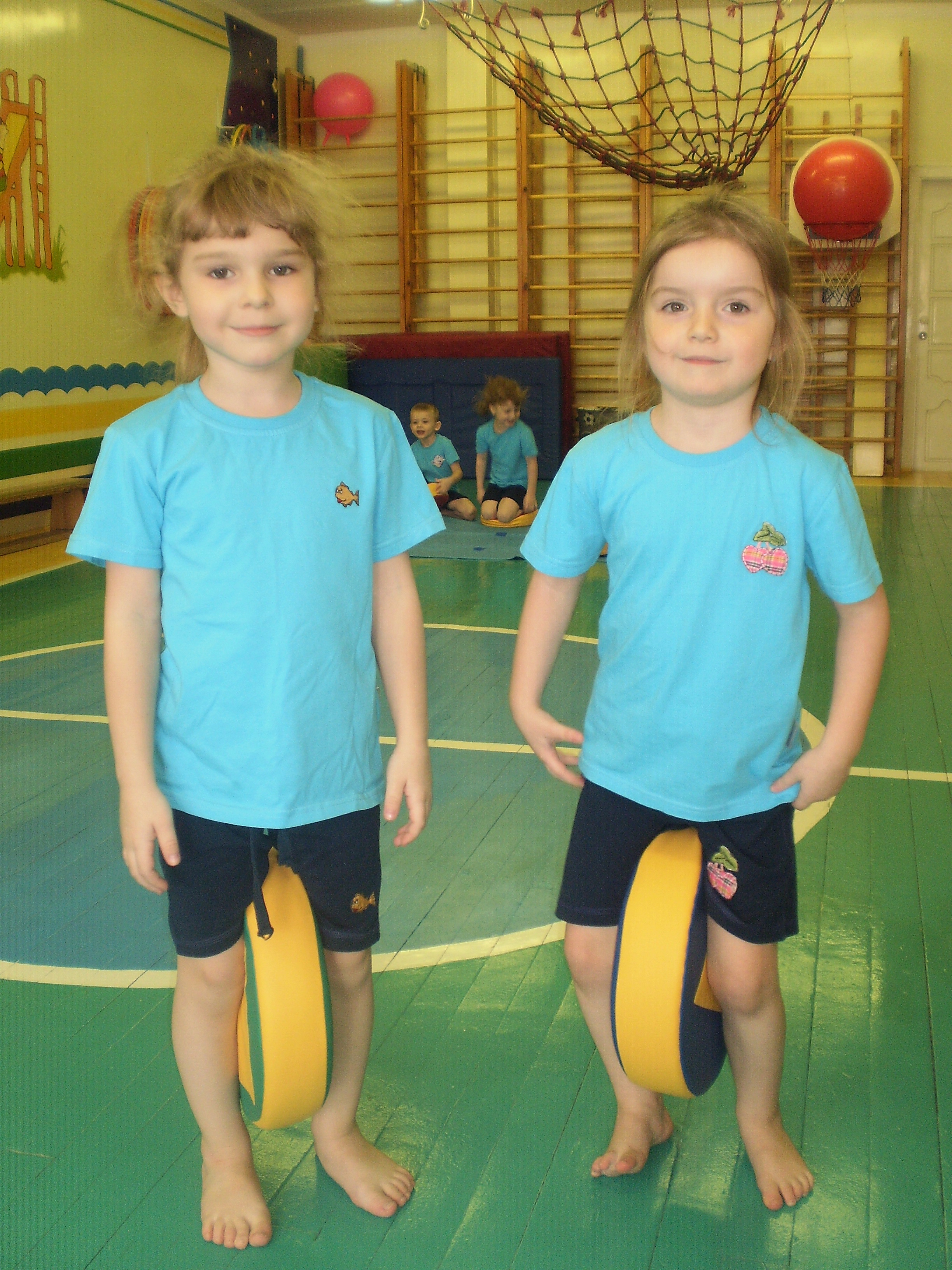 Развивать различные виды бега, ползания и прыжков: бег, прыжки на двух ногах, ползание змейкой вокруг цилиндров, прыжки с цилиндрами, зажатыми коленями.Цилиндры раскладываются на полу зала на необходимом расстоянии (от 20 до 60см). Поточно дети выполняют задания, назад возвращаются по прямой.Виды бега, прыжков и ползания выполняются в соответствии с возрастом детей.Широко используется в эстафетах. Цилиндры могут использоваться в качестве стоек для обегания в эстафетах.«Ходьба по цилиндрам»«Ходьба по цилиндрам»«Ходьба по цилиндрам»«Ходьба по цилиндрам»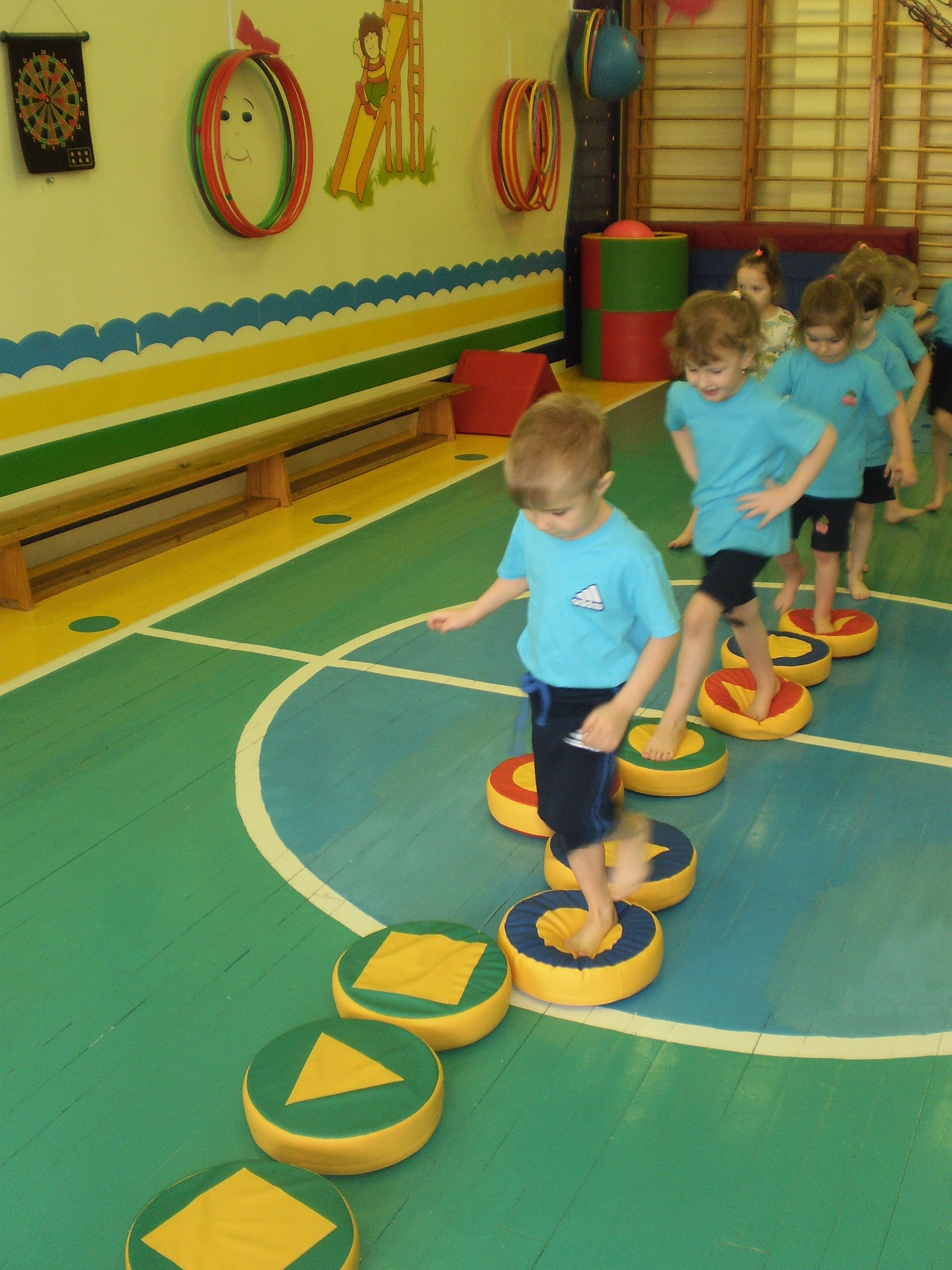 Развивать навыки в ходьбе по неустойчивым предметам с различным положением рук. Способствовать развитию равновесия, внимания.Цилиндры раскладываются на полу рядом друг с другом. Выполнять задания в медленном или среднем темпе. Обеспечить страховку детей на начальном этапе выполнения упражнения.Способ выполнения – поточный.«Подвижные игры с «домиком»«Подвижные игры с «домиком»«Подвижные игры с «домиком»«Подвижные игры с «домиком»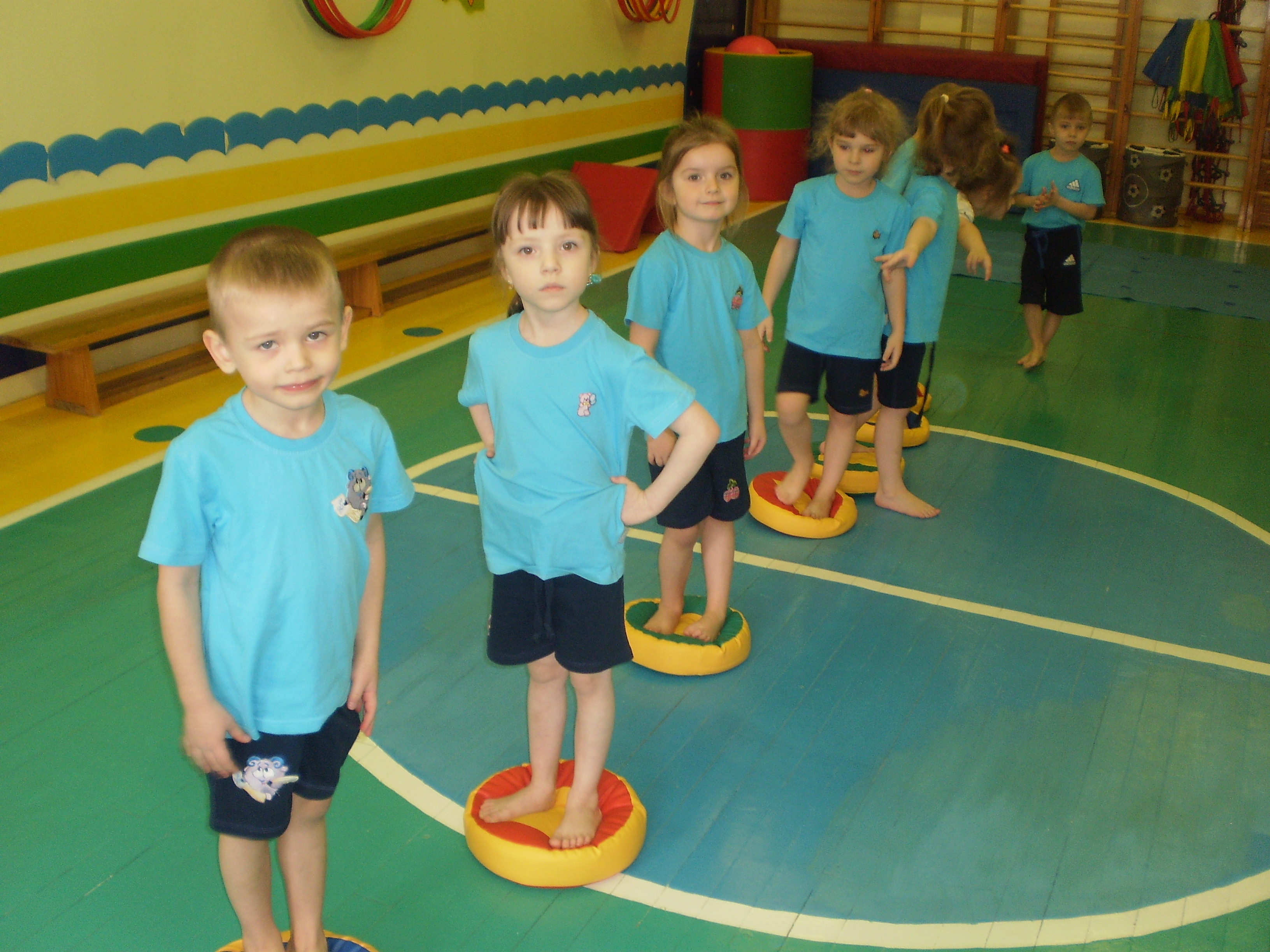 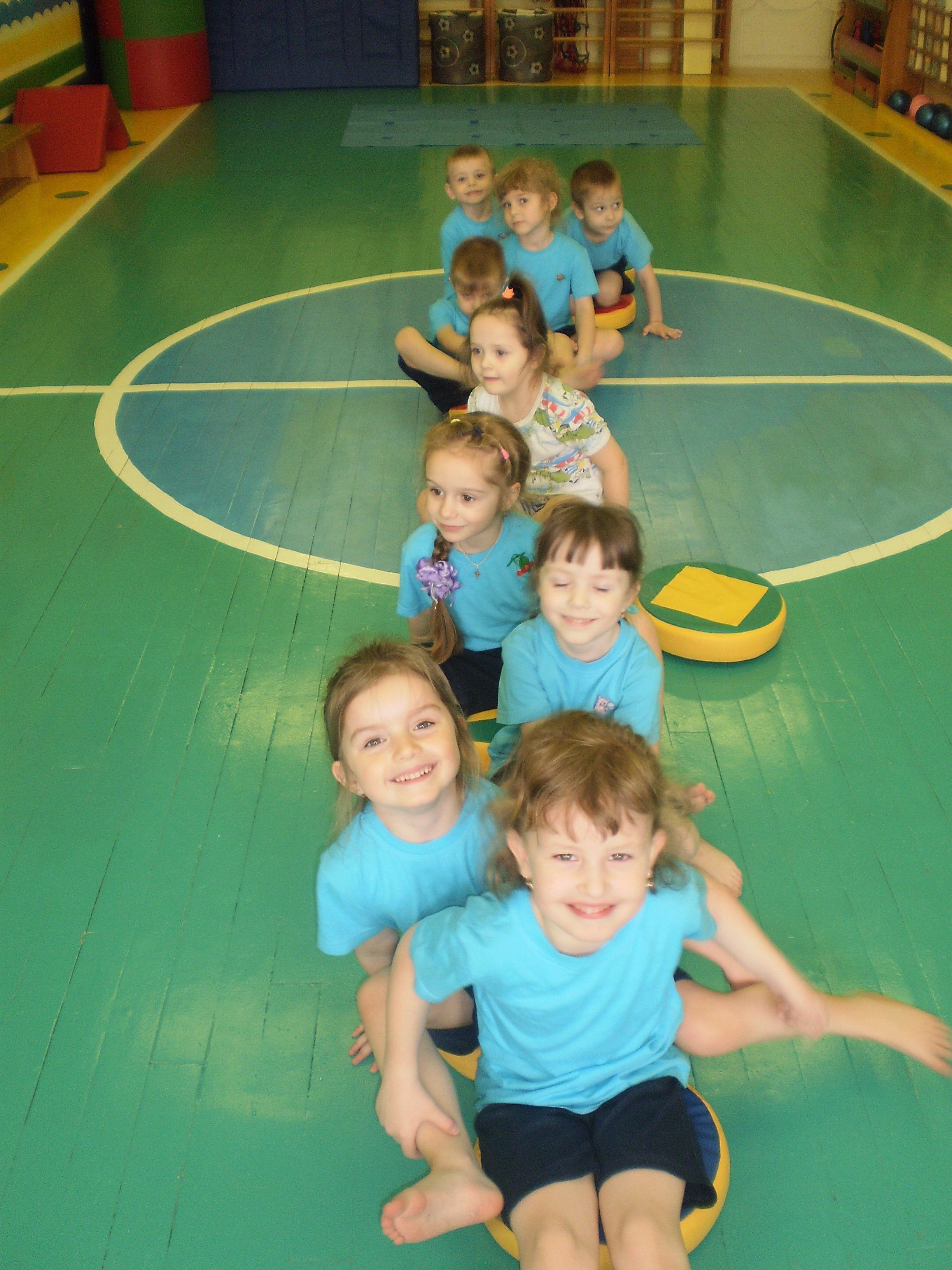 Развивать быстроту реакции на сигнал, координацию движений, равновесие, внимание, восприятие.Способствовать развитию игровых действий, подчинению правилам игры.Цилиндры – «домики» раскладываются на полу в свободном порядке, по углам зала, или по заданной линии. Количество цилиндров от 4 до 6 в зависимости от количества детей. Чтобы не выбыть из игры нужно «спрятаться» в «домике», увернувшись от водящего.Количество играющих – 1 возрастная группа детей.Стоять в «домике» не более 5 счетов. Искать свободный «домик».«Твистер»«Твистер»«Твистер»«Твистер»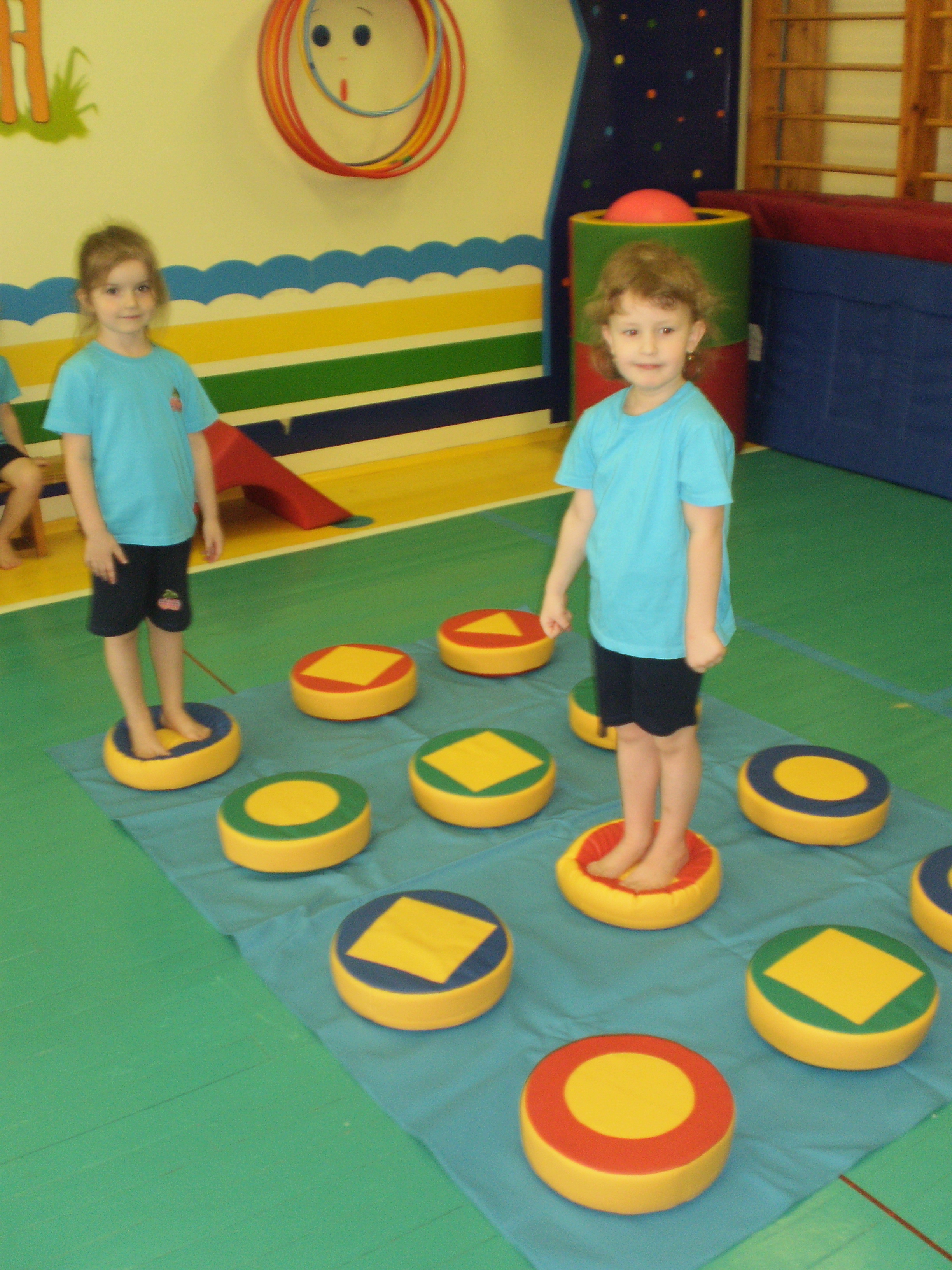 Способствовать развитию: произвольности (умения играть по правилам и выполнять инструкции), игровой деятельности, навыков общения и партнерства, пространственного ориентирования, общему физическому развитию, сенсомоторной координации.Используется игровое поле с цилиндрами.Количество играющих от 1 до 5 человек. Ведущий (взрослый или ребенок) дает задание. Пример: Катя – квадрат на красном поле, маша – треугольник на синем поле, Ваня-круг на зеленом поле и т.д.Вариант: Катя – правая рука на круг, левая нога – на круг на зеленом поле и т. д.«Кто быстрее найдет свою геометрическую фигуру» «Кто быстрее найдет свою геометрическую фигуру» «Кто быстрее найдет свою геометрическую фигуру» «Кто быстрее найдет свою геометрическую фигуру» 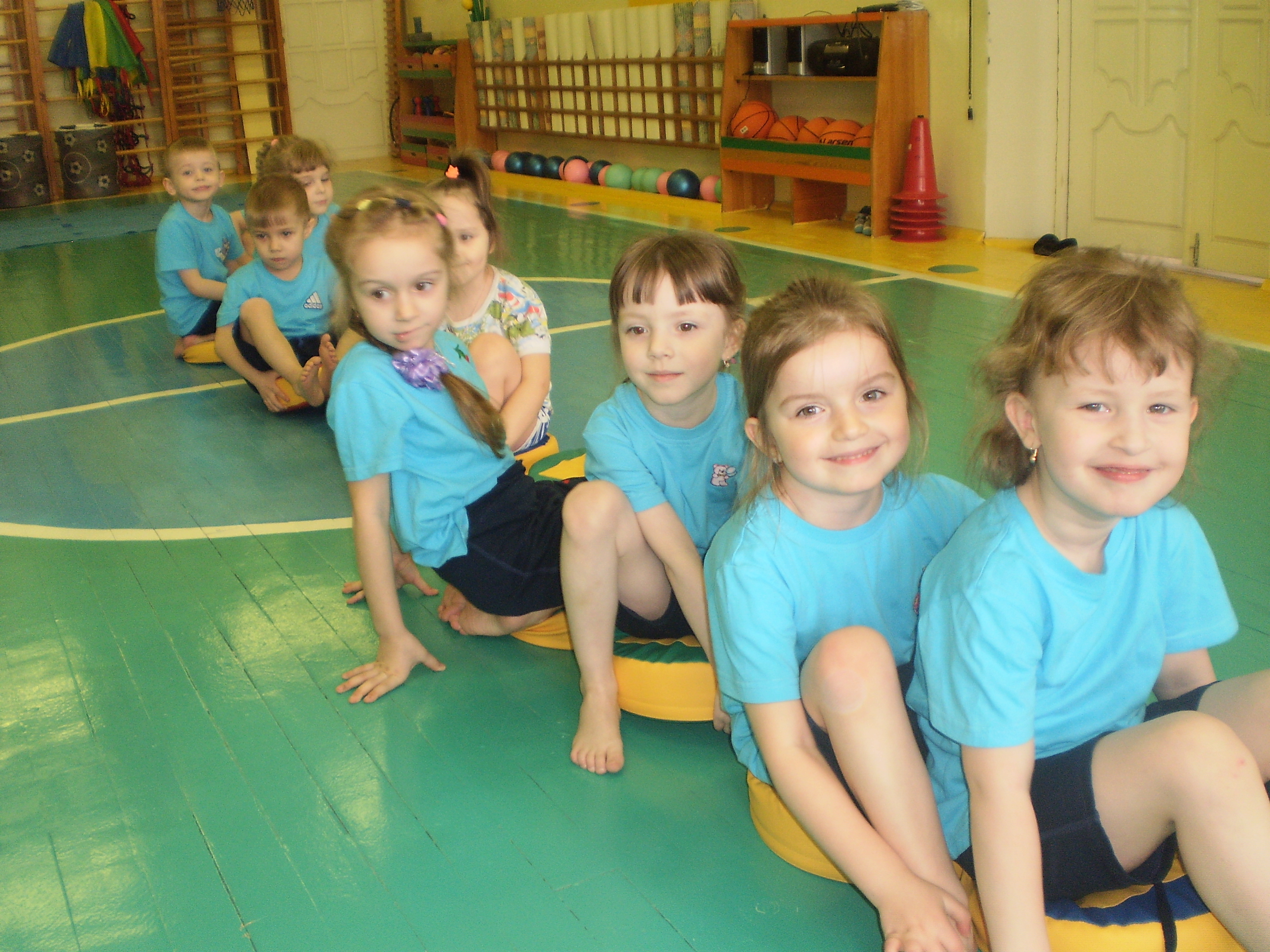 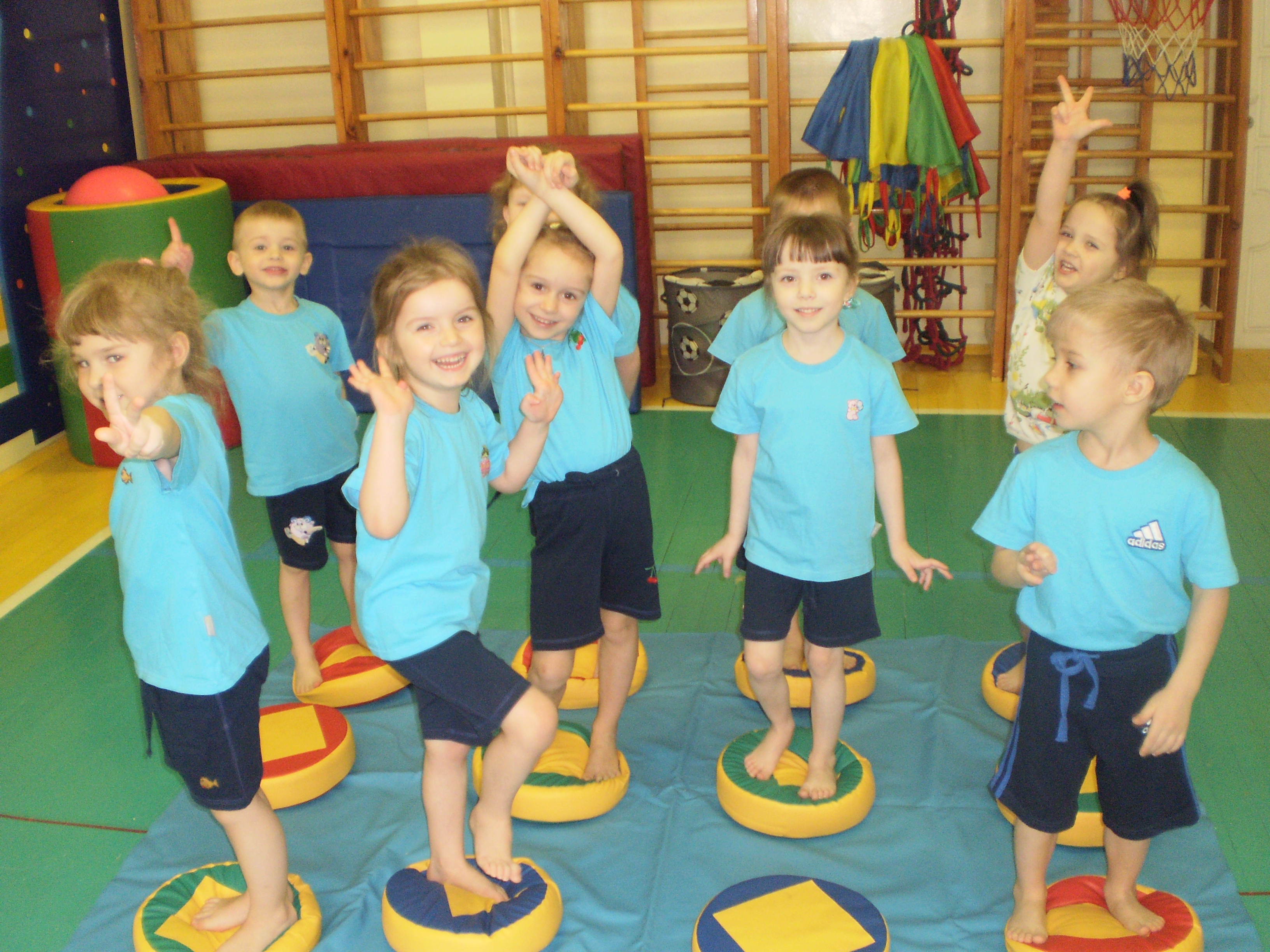 Развивать быстроту реакции и движений. Закреплять знание геометрических фигур в игровой деятельности. Способствовать развитию ориентировки в пространстве, внимания, мышления, зрительного восприятия.Цилиндры можно выкладывать на полу различными способами: по прямой, по кругу, врассыпную или другим способом.Дети вытаскивают из коробки геометрическую картинку с геометрическими фигурами: круг, треугольник, квадрат или другая фигура, которой нет на цилиндрах. По сигналу педагога дети находят свою фигуру и садятся на неё. Ребенок с карточкой отсутствующей на цилиндрах фигурой – садится на стул (встает в обруч).«Твистер»«Твистер»«Твистер»«Твистер»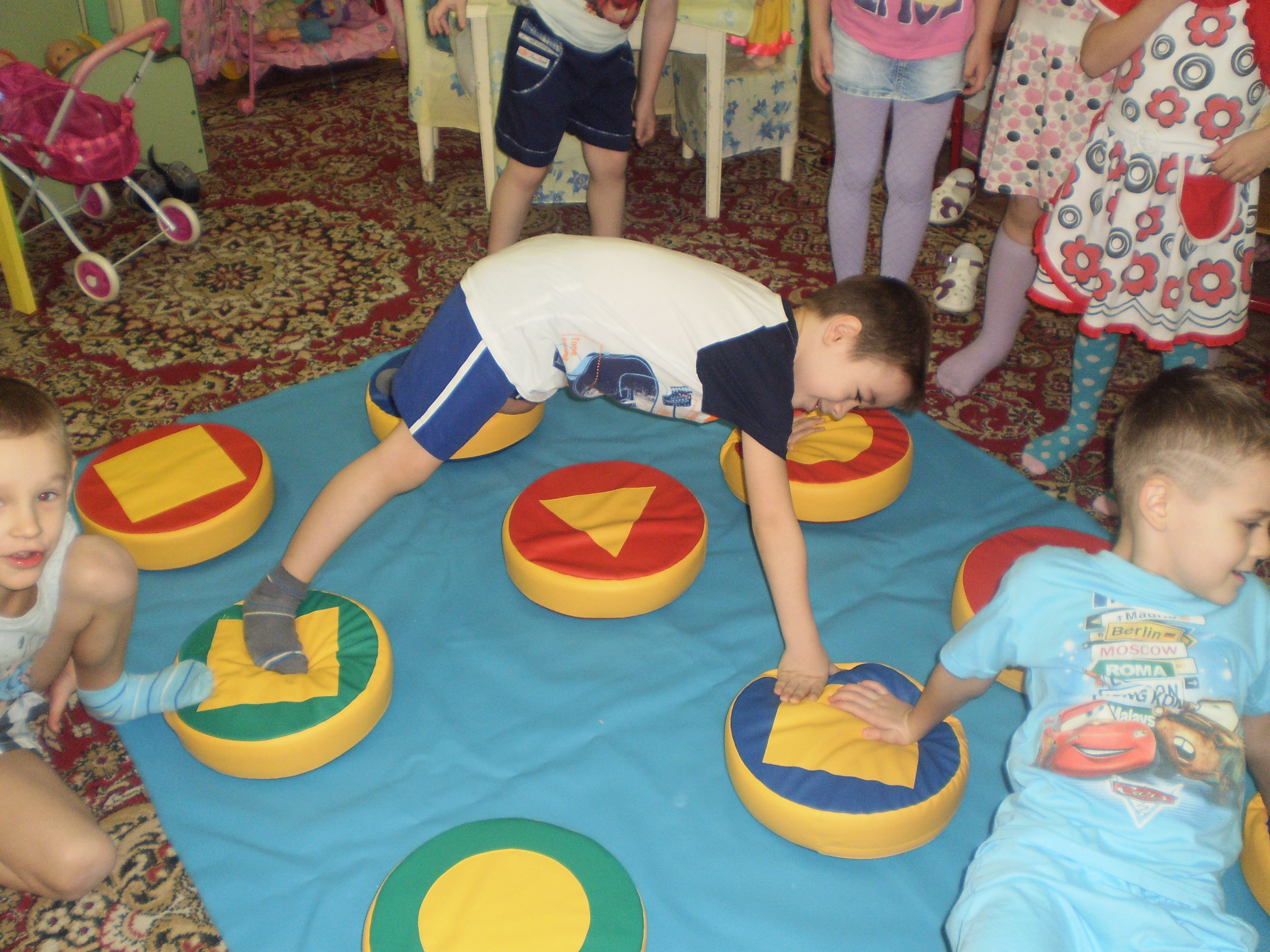 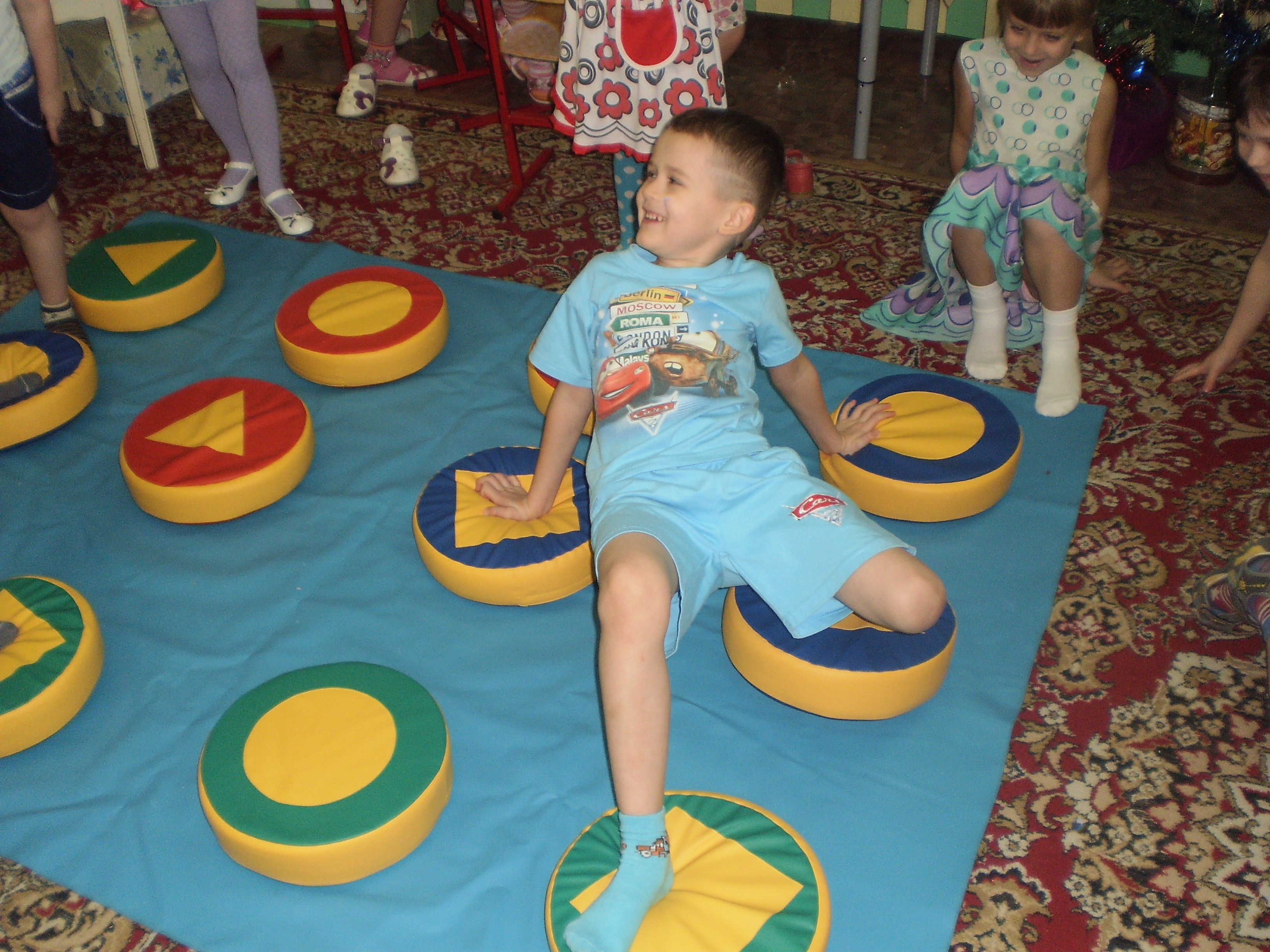 Организация самостоятельной игровой и двигательной деятельности детей в группе.(описание игры в разделе 1)Развитие эмоциональной сферы детей, основных познавательных психических процессов.Используется стандартное игровое поле с 12 цилиндрами.Для детей с 4 лет.После ознакомления детей с правилами игры, дети самостоятельно организуют игру со сверстниками.«Рисуем на полу»«Рисуем на полу»«Рисуем на полу»«Рисуем на полу»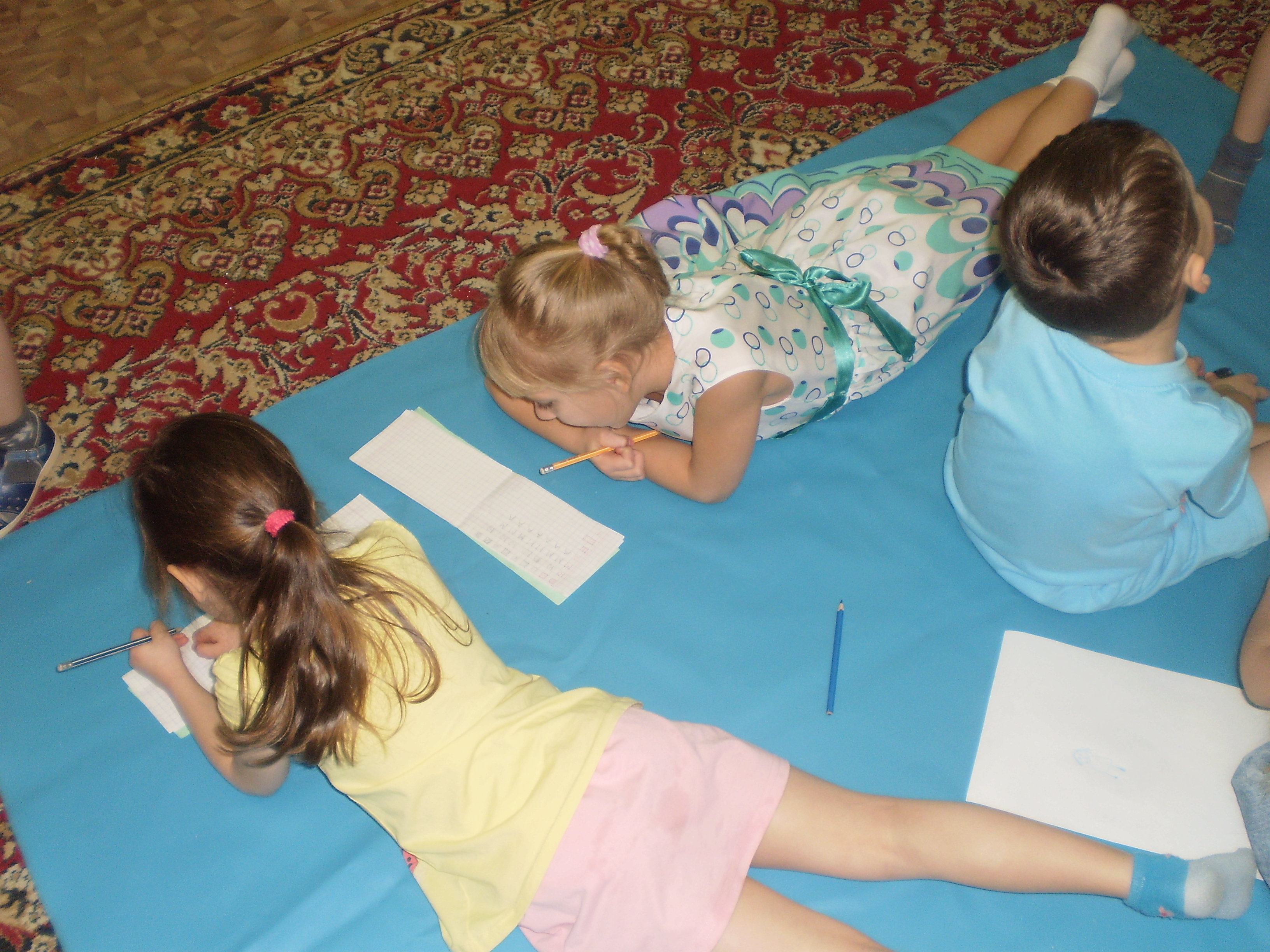 Создание условий для самостоятельной свободной деятельности детей в групповой комнате.Развитие продуктивных видов деятельности.Используется стандартное игровое поле.Игра располагается в свободном доступе в групповой комнате. Для детей любого возраста.«Играем как хотим»«Играем как хотим»«Играем как хотим»«Играем как хотим»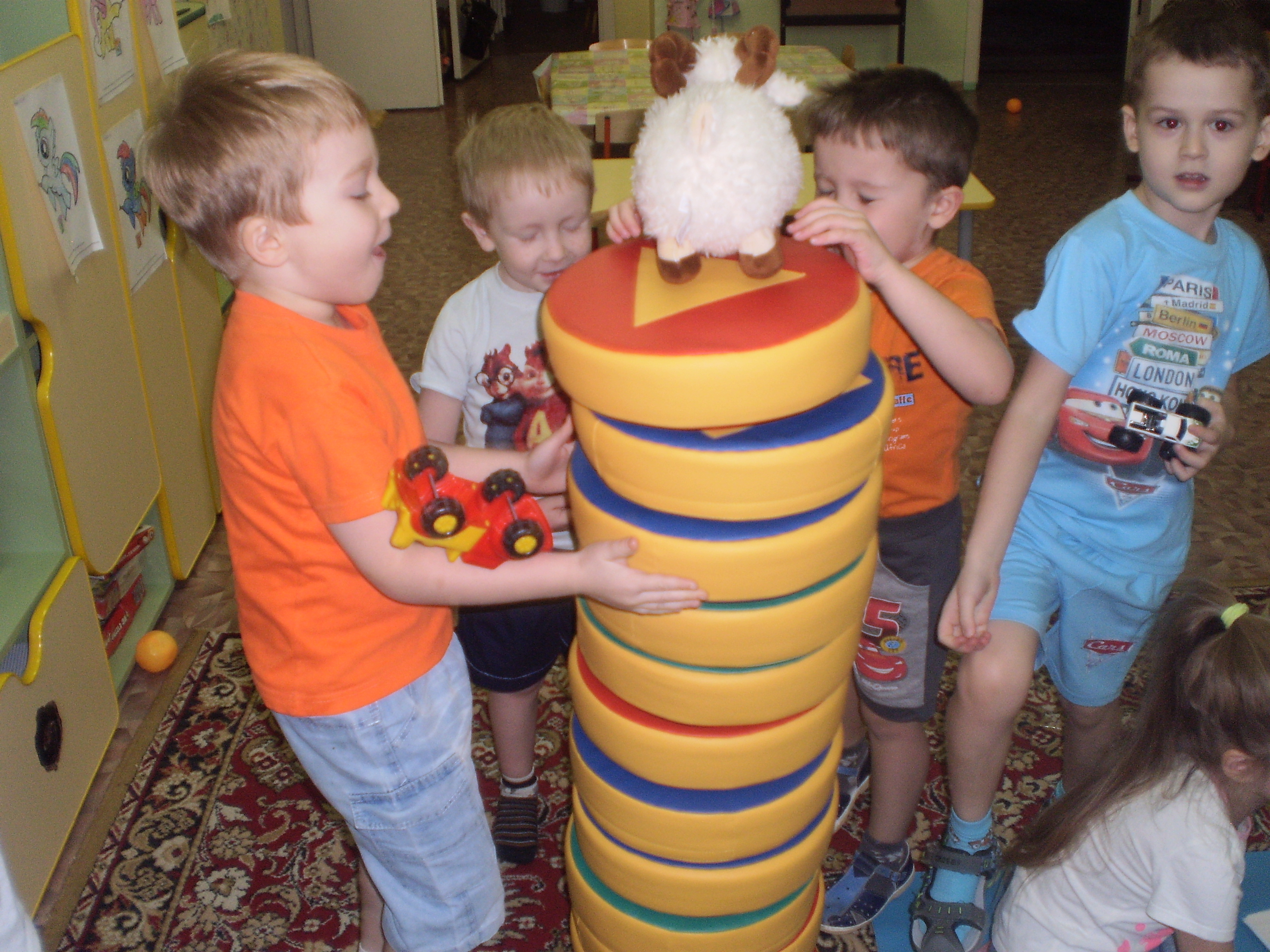 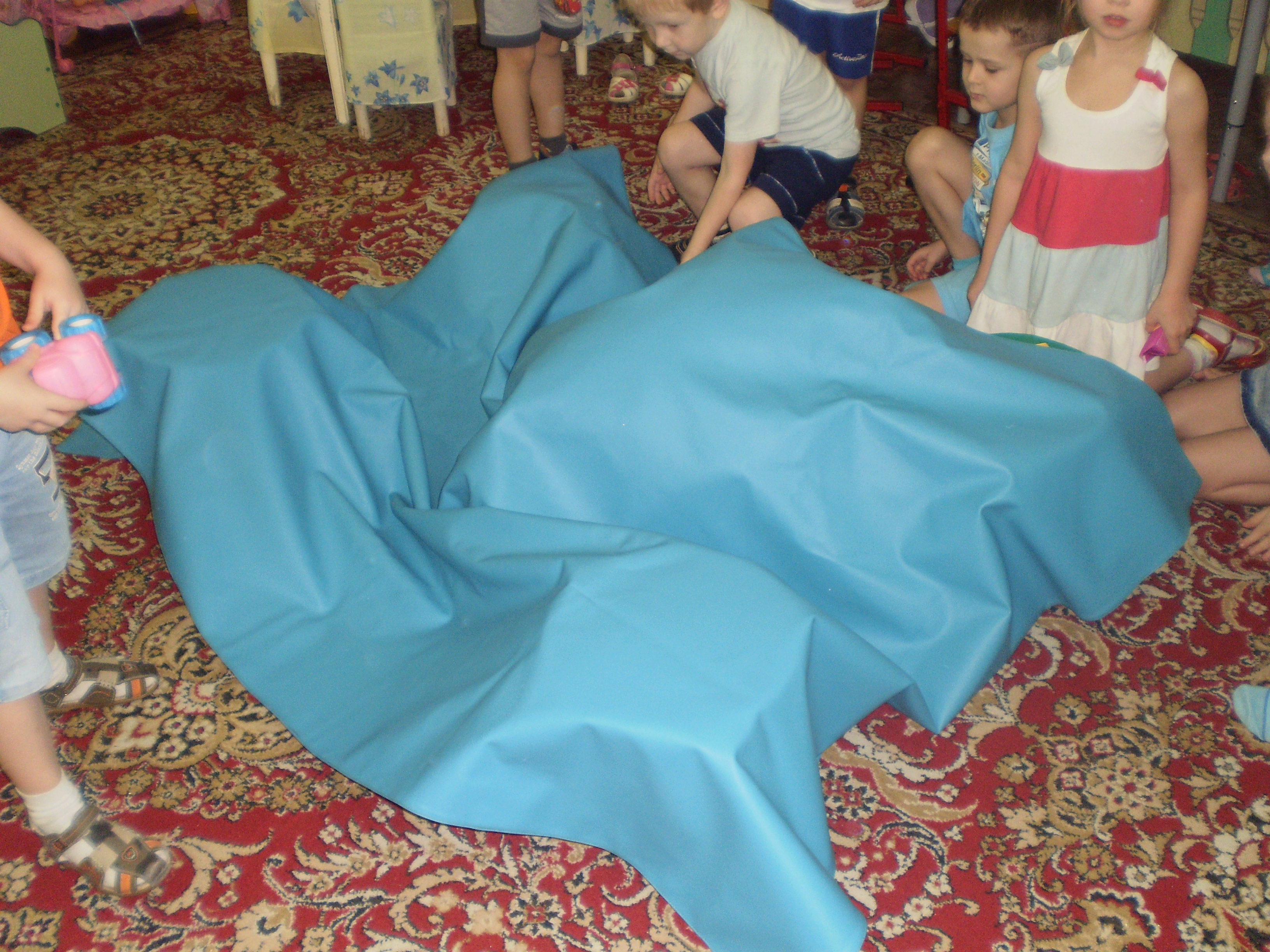 Организация ППРС для развития творчества детей в игре.Способствовать развитию коммуникативных навыков детей, самостоятельности, организаторских способностей, эмоциональной сферы.Дети используют части игры по своему усмотрению в самостоятельной игровой деятельности.Цилиндры используются в любом количестве. Игровое поле может использоваться в других играх.